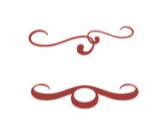 PROGRAMMAZIONE DISCIPLINAREdiITALIANOCLASSE IV LICEO SCIENTIFICO SEZIONE AA.S. 2018-2019Prof.ssa Natascia De GennaroAnalisi della situazione di partenza del gruppo classeLa classe è composta da 21 studenti, 13 maschi e 8 femmine, di cui una di nuova iscrizione.Del gruppo classe fa parte un allievo con DSA (Disturbo Specifico dell’Apprendimento) certificato: per tale alunno si procederà dunque tenendo come punto di riferimento le disposizioni in materia della legge 170/2010. Dall’indagine conoscitiva iniziale e dalle prime prove somministrate, si è potuto rilevare che la classe è in possesso dei pre-requisiti richiesti, di adeguate (sufficienti o buone) capacità e di un valido livello di apprendimento.Il livello di partecipazione attiva della classe è molto buono, con atteggiamenti attivi e propositivi, fatta eccezione per qualche studente più timido e per qualcun altro che ha bisogno di essere continuamente richiamato all’attenzione. Altrettanto sereno è il clima relazionale tra gli studenti stessi e tra questi e la docente. Anche dal punto di vista disciplinare, non ci sono problemi da rilevare.Obiettivi educativi generali Motivare gli alunni allo studio e far maturare in loro il senso di responsabilità e di partecipazione attiva, nel rispetto delle regole della comunità scolastica (rispetto delle consegne e delle scadenze, rispetto di persone e cose…);  guidarli alla definizione di un personale metodo di studio;sviluppare l’autonomia nel lavoro personale e di gruppo, imparando a valutare correttamente il proprio impegno e le proprie prestazioni nell’ambito scolastico ed affrontando responsabilmente gli eventuali insuccessi;  stimolare le capacità di comunicazione, per vivere in modo costruttivo la propria esperienza scolastica, costruendo rapporti leali e di reciproca fiducia con compagni e insegnanti; acquisire l’abitudine a ragionare con rigore logico, ad identificare i problemi e ad individuare possibili soluzioni;  sviluppare la capacità di rapportarsi con la realtà in modo critico e flessibile, riconoscendo e rispettando la diversità delle esperienze e delle culture, per avviare alla ricerca di una identità personale e alla formazione di valori.Obiettivi specifici di apprendimento in termini di competenzeLa lingua italiana, come  evidenziano le  Indicazioni Nazionali, “rappresenta un  bene culturale nazionale, un elemento essenziale dell’identità di ogni studente e il preliminare mezzo di accesso  alla  conoscenza:  la  dimensione  linguistica  si  trova  infatti  al  crocevia  fra  la  competenze comunicative,  logico  argomentative  e  culturali  declinate  dal  profilo  educativo,  culturale  e professionale  comune  a  tutti  i  percorsi  liceali”. In considerazione di ciò, la docente si impegnerà a promuovere negli studenti:-  un  uso  linguistico  efficace  e  corretto,  affiancato  da  una  riflessione  sulla  lingua  orientata  ai  dinamismi  di  coesione  morfosintattica  e  coerenza  logico-argomentativa  del  discorso,  senza  indulgere in minuziose tassonomie e riducendo gli aspetti nomenclatori; -  una padronanza della lingua che consenta di: esprimersi in forma scritta e orale, con chiarezza e  proprietà, variando, a seconda dei diversi contesti e scopi, l’uso personale della lingua; compiere  operazioni  fondamentali,  quali  riassumere  e  parafrasare  un  testo  dato,  organizzare  e  motivare  un  ragionamento;  illustrare  e  interpretare  in  termini  essenziali  un  fenomeno  storico,  culturale, scientifico;-  una  riflessione  metalinguistica  basata  sul  ragionamento  circa  le  funzioni  dei  diversi  livelli (ortografico, interpuntivo, morfosintattico, lessicale-semantico, testuale) nella costruzione ordinata del discorso;-  la  coscienza  della  storicità  della  lingua  italiana,  maturata  attraverso  la  lettura  di  testi  letterari  distanti  nel  tempo,  e  approfondita  poi  da  elementi  di  storia  della  lingua,  delle  sue  caratteristiche sociolinguistiche  e  della  presenza  dei  dialetti,  nel  quadro  complessivo  dell’Italia  odierna,  caratterizzato dalle varietà d’uso dell’italiano stesso;- il gusto per la lettura.Strumenti per la didattica- La Divina Commedia (in qualsiasi edizione) -Le parole e le cose, Dal manierismo al Romanticismo, PALUMBO EDITORECi si gioverà altresì della LIM (lavagna interattiva multimediale) per approfondimenti, la fruizione di scene da film…-Dizionario della lingua italiana cartaceo e onlineContenuti disciplinari-Storia e antologia della letteratura italianaIl Manierismo e il Barocco. Dalla Controriforma all’età dell’Arcadia Le riforme e le rivoluzioni: Illuminismo e NeoclassicismoL’età della Restaurazione e delle lotte d’indipendenza: il Romanticismo		-- Divina Commedia, cantica del purgatorioLaboratorio di scritturaEsercitazioni di produzione scritta modellate sulla base delle tipologie previste all’esame di Stato.Prove di verifica La preparazione dell’allievo è saggiata quotidianamente attraverso il dialogo tra docente e dicente sui temi affrontati. Questo permette di abbassare notevolmente i livelli di stress da “interrogazione ufficiale” e di fornire all’allievo molteplici occasioni di imparare, migliorarsi, sentirsi parte attiva del processo di apprendimento. È fondamentale il costante monitoraggio dello svolgimento dei compiti assegnati per casa, perché l’allievo sia abituato ad essere costante nell’impegno e perché emergano da subito eventuali lacune da colmare. Si prevedono prove di produzione scritta, in veste di tema e delle tipologie in programma, ma anche test strutturati miranti ad accertare che i contenuti disciplinari siano stati assimilati. Il numero delle prove scritte sarà almeno due a quadrimestre.ValutazioniPer quanto concerne le verifiche, saranno oggetto di valutazione i contenuti disciplinari ma anche le abilità e le competenze maturate dal discente la cui performance sarà commentata, sulla base di una griglia, dal docente che provvederà a comunicare il voto nonché a riportarlo sul registro elettronico. Le griglie adottate dal docente sono state prodotte dal dipartimento di Lettere dell’istituto. Concorreranno alla valutazione anche l’impegno, la costanza, la partecipazione al dialogo didattico ed educativo nonché il livello di partenza di ogni singolo allievo.Strategie per il recupero e il potenziamentoPer il recupero sono previsti interventi in itinere, se necessario personalizzati ed individualizzati in base agli stili di apprendimento. Il docente si farà carico di ripetere argomenti non sufficientemente assimilati avvalendosi, ove possibile, dell’intervento di alunni che in relazione all’argomento in questione mostrano un discreto grado di preparazione al fine di consentire, al contempo, strategie di recupero e potenziamento; per lo stesso obiettivo si ricorrerà anche alla metodologia del tutoraggio. Saranno previste, inoltre, esercitazioni guidate e, infine, parte integrante delle strategie di recupero devono essere considerate la correzione dei compiti svolti a casa nonché la correzione argomentata delle verifiche scritte e orali funzionale sia all’analisi individualizzata degli errori e delle imprecisioni sia all’illustrazione del corretto modo di procedere per le successive prove.31/10/2018                                                                                             Prof.ssa Natascia De Gennaro